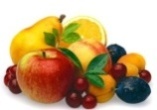 	Jedilnik 	Od 11. 11. do 15. 11. 2019Kuhinja si pridržuje pravico do spremembe jedilnika.                                                                                               Sadni krožnik sestavlja mešano sezonsko sveže sadje: jabolko, ananas, mandarina, hruška, banana, melona, pomaranča, klementina, jagode, marelice, paprika, korenček, k. zelje, ..   Otroci imajo ves čas na voljo vodo ali nesladkan čaj.DanZajtrkMalicaKosiloP.malicaPonedeljek11. 11.mlečna prosena kašasuho sadjesadno-zelenjavni krožnikgoveja juha z rižkom junčje eko zrezkipražen krompirbaby korenček in brokoli v prikuhimotovilec v solativodagrisinimlekoTorek12. 11.polnozrnat kruh EKO goveja hrenovka  čajsadno-zelenjavni krožnikpuranji zrezek v vrtnarski omaki ajdova kaša paradižnikova solata s papriko in poromvodapolnozrnatnamaz liptaverSreda           13. 11.ajdov mešan kruh sir orehi rozine čajsadno-zelenjavni krožnikčičerikina juha špinačne testenine s tuno in paradižnikovo omako zeljna solatavodakifeljsadjeČetrtek14. 11.ovsen kruh piščančja prsa planinski čajsadno-zelenjavni krožnikkorenjeva juha z zdrobom musaka EKO mleto meso pesa v solativodanavadni jogurtsadjePetek		15. 11.SLOVENSKI TRADICIONALNI ZAJTRKBIO črn kruh (Deveta vas) maslo (kmetija Korbar) med (Grošelj) mleko (kmetija Zajc)EKO jabolko (Rožej)sadno-zelenjavni krožnikričet*marmorni kolač polbeli kruh vodasirova štručkasadje